	Spielvereinigung ZELLA-LOSHAUSEN 1920 e.V.	- Tennisclub 1985 BLAU-WEISS -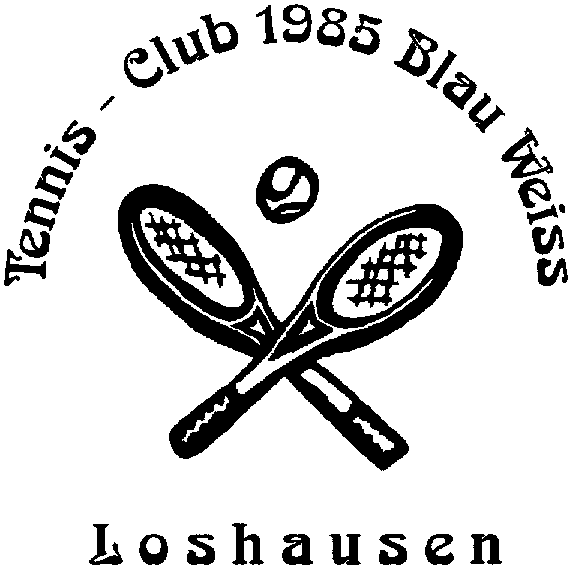 BEITRITTSERKLÄRUNGVor- und Zuname : .................................................................	Geburtstag : ................................Straße : ...............................................	PLZ / Wohnort : ...............................................................Telefon-Nr. : .......................................Hiermit erkläre ich zum .................................. meinen Eintritt in den TC Blau-Weiss 1985 Loshausen und erkenne gleichzeitig die Vereinbarung des TC Blau-Weiss 1985 Loshausen an.Es gibt keine Aufnahmegebühr .Der Jahresbeitrag beträgt für	Erwachsene ab 21 Jahren	€  50,--	Kinder und Jugendliche von 11 bis 20 Jahren	€  30,--	Kinder bis 10 Jahre sind beitragsfrei.Die Mitglieder des TC Blau-Weiss 1985 Loshausen müssen gleichzeitig Mitglied der Spielvereinigung Zella-Loshausen 1920 e.V. sein.Loshausen, den .................................	.................................................................	UnterschriftBei Minderjährigen: Ich / wir als gesetzliche(r) Vertreter(in) stimmen der Eintrittserklärung zu.	.................................................................E-Mail-Adresse:	Unterschrift ges. VertreterEINZUGSERMÄCHTIGUNGSpielvereinigung Zella-Loshausen 1920 e.V., Tennisclub 1985 BLAU-WEISS Loshausen, Wasenlängen 11, 34628 Willingshausen-LoshausenGläubiger-ID DE56ZZZ00001167908Mandatsreferenz ( entspricht der Mitgliedsnummer ).SEPA-LastschriftmandatIch ermächtige die Spielvereinigung Zella-Loshausen 1920 e.V., Tennisclub 1985 BLAU-WEISS Loshausen, Zahlungen von meinem Konto mittels Lastschrift, einzuziehen. Zugleich weise ich mein Kreditinstitut an, die von dem Tennisclub 1985 BLAU-WEISS Loshausen auf mein Konto gezogenen Lastschriften eizuziehen.Hinweis : Ich kann innerhalb von acht Wochen, beginnend mit dem Belastungsdatum, die Erstattung des belastenden Betrages verlangen. Es gelten dabei die mit meinem Kreditinstitut vereinbarten Bedingungen. Zahlungsart : Wiederkehrende Zahlung.__________________________________________________________________________________Name und Anschrift  ( Kontoinhaber )IBAN                  DE__ __|__ __ __ __|__ __ __ __|__ __ __ __|__ __ __ __|__ __ __ __Kreditinstitut ( Name und BIC ) ___________________________________________________________________           